Правила отбора кандидатов на целевое обучение в филиале «Аэронавигация Западной Сибири» Отбор кандидатов на целевое обучение производится Отборочной комиссией филиала «Аэронавигация Западной Сибири» ФГУП «Госкорпорация по ОрВД».Членами отборочной комиссии осуществляется прием и регистрация заявлений граждан, изъявивших желание участвовать в отборочном конкурсе целевого приема, а также их документов: паспорта (развороты с фотографией и регистрацией по месту жительства) и  анкеты кандидата.  Должностные лица Центра ОВД проводят предварительное собеседование с кандидатами. По результатам рассмотрения заявлений и собеседования с кандидатами, формируются основные поименные списки кандидатов на целевой прием.Отбор кандидатов осуществляется  на конкурсной основе, в пределах квоты для целевого приема по образовательным учреждениям по направлениям подготовки, специальностям (специализациям), установленной ФГУП «Госкорпорация по ОрВД» для филиала «Аэронавигация Западной Сибири» в текущем году. В качестве вступительных испытаний в 2018 году будут учитываться результаты сдачи ЕГЭ по математике (профильный уровень), физике и русскому языку.С количеством минимальных баллов для поступления можно ознакомиться на сайтах учебных заведений.Отборочной комиссией Филиала, в назначенные сроки проводится заседание по отбору кандидатов на целевое обучение.К конкурсному отбору допускаются кандидаты, включенные в основные поименные списки на целевой прием (в соответствии с п.2, п.3) и  представившие:-  подлинники документов об образовании (является обязательным условием для участия в конкурсном отборе кандидатов и включения их в списки целевого приема);-  результаты сдачи ЕГЭ;-  документы  в соответствие с  Правилами приема образовательных учреждений на текущий год;- документы о прохождении медицинского освидетельствования во ВЛЭК и профессионально-психофизиологического отбора  (только для специальности 25.05.05 «Эксплуатация воздушных судов и организация воздушного движения»,  специализация «Организация использования воздушного пространства», специальности 25.03.03 «Аэронавигация» профиль «Управление воздушным движением» (бакалавриат);- документы, подтверждающие результаты индивидуальных достижений кандидата (в соответствии с Правилами приема в образовательные учреждения).Результаты работы Отборочной комиссии оформляются Протоколом, отражающего результаты конкурсного отбора кандидатов, рекомендации по утверждению списка кандидатов целевого приема. Протокол заседания Отборочной комиссии оформляется отдельно по каждому образовательному учреждению.Отборочная комиссия  представляет директору филиала «Аэронавигация Западной Сибири» ФГУП «Госкорпорация по ОрВД»    рекомендации по заключению договоров о целевом обучении и выдаче целевых направлений в образовательное учреждение кандидатам, прошедшим конкурсный отбор.Договор о целевом обучении заключается  с каждым кандидатом, рекомендованным Отборочной комиссией для направления в образовательное учреждениеНа каждого кандидата, рекомендованного для направления в образовательное учреждение, оформляется целевое направление  и формируется дело кандидата.Дела кандидатов по целевому приему, заключивших договор о целевом обучении с Филиалом, направляются в адрес Центральных приемных комиссий образовательных учреждений в сроки, установленные Правилами приема образовательных учреждений.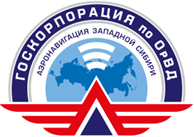 РОСАВИАЦИЯФедеральное государственное унитарное предприятие«Государственная корпорация по организации воздушного движения в Российской Федерации»(ФГУП «Госкорпорация по ОрВД»)Филиал «ЗапСибаэронавигация»